桃園市立龍岡國中111年度暑假技藝教育育樂營計畫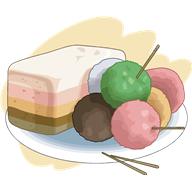 一、活動名稱：手作天香饗宴夏令營             二、活動日期：111年7月27日（三）三、活動時間：上午 8時至下午4 時 30分四、活動地點：啟英高中五、對象：共30人，一人至多報名一天，全程參與研習之同學，將核發5個小時志工時數。六、活動時程表:桃園市立龍岡國中111年度暑假技藝教育育樂營計畫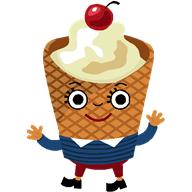 一、活動名稱：美麗的饗宴二、活動日期：111年7月28 日（四）    三、活動時間：上午 8時至下午4 時 30分四、活動地點：育達高中五、對象：共30人，一人至多報名一天，全程參與研習之同學，將核發5個小時志工時數。六、活動時程表:時間活動內容08:00-08:30準備時間/學生車程08:30-09:15職群簡介09:25-10:10雪Q餅、奶酥餅乾示範講解10:20-11:05雪Q餅、奶酥餅乾製作11:15-12:00包裝、善後12:00-13:00午餐、休息13:00-13:45職群簡介  13:50-14:35乳化你的心14:40-15:25香甜你的味，滾出你的心氣味15:30-16:15濃情香氛膏16:15-16:30活動結束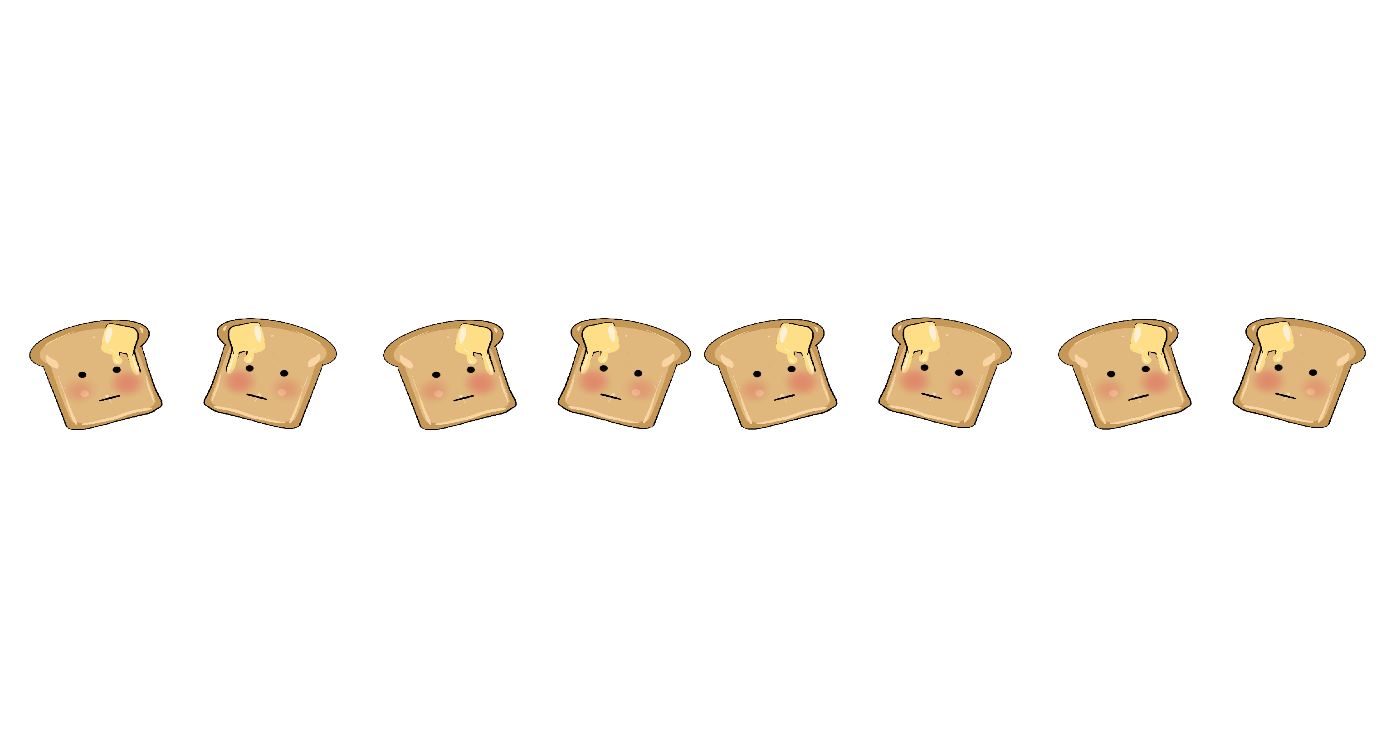 時間活動內容08:00-08:30準備時間/學生車程08:30-09:15認識家政群與其相關職業09:25-10:10多媒材配飾用途與製作說明10:20-11:05多媒材配飾製作11:15-12:00多媒材配飾製作與心得分享12:00-13:00午餐、休息13:00-13:45認識餐旅群與其相關職業13:50-14:35草莓生乳蛋糕製作說明與示範14:40-15:25草莓生乳蛋糕製作烘焙概論與職場安全與倫理15:30-16:15草莓生乳蛋糕製作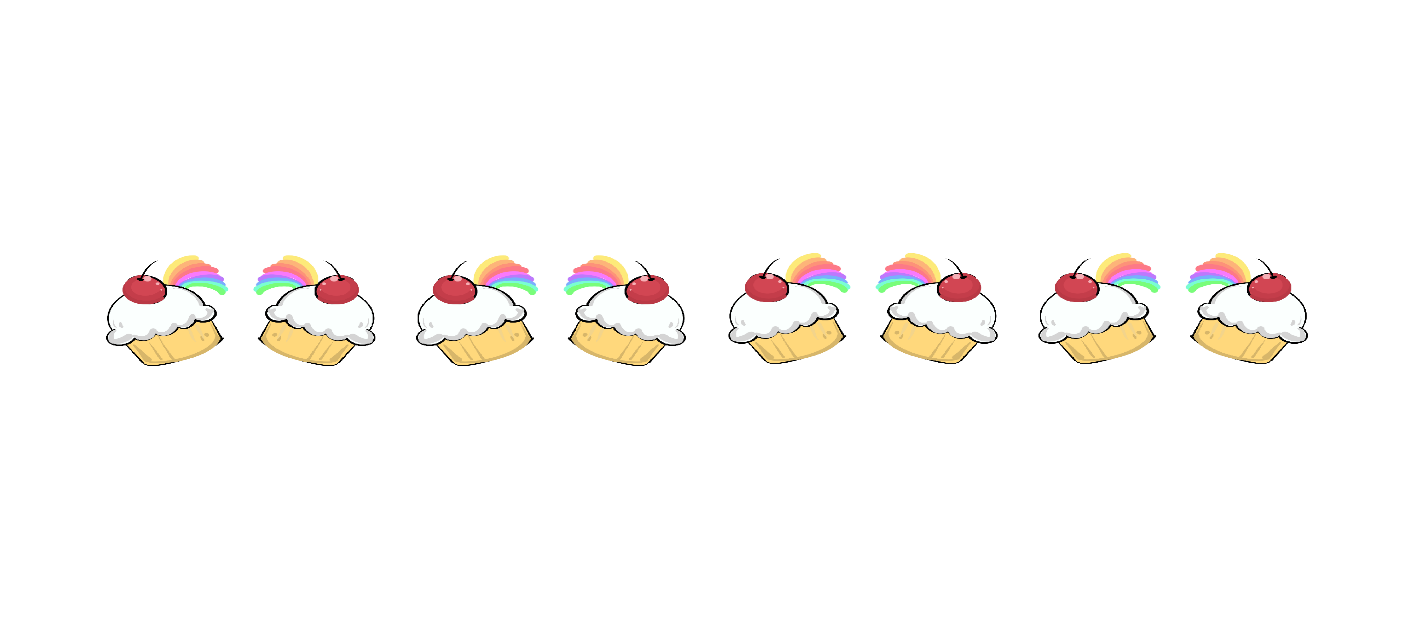 烘焙實務與職場實務運用16:15-16:30活動結束